Summer 2017 Newsletter ~ Base 4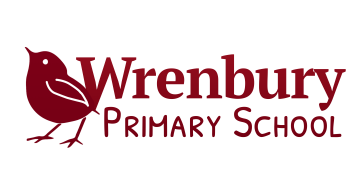 Dear children and parents/ carers,Welcome back - we hope you had a lovely Easter break, you had a good rest, ate your fill of chocolate and you are ready for a very exciting and hard-working term. Teaching and LearningWe have a whole school them each term and to finish the school year off our theme is ‘Global Cultures’. We have a lovely topic planned based on ‘Native Americans’ that covers all areas of the curriculum and provides an exciting an immersive learning journey through exploring the text of ‘The Indian in the Cupboard’ by Lynne Reid Banks. A range of other texts will feed into our general topic to provide the children with a variety of reading experiences.The Indian in the Cupboard is a fantastic read that is full of imagination and history. This book is a real page turner and the first in a series of books featuring the main character, Little Bull. Feel free to follow the adventure in the other books when we have read the story. In the meantime, it may be useful to buy, or loan from the library, your own copy to enable you to follow the story and read along in class.Many of the curriculum subjects has been woven together to make our learning more meaningful this term. The holistic Summer term overview gives a flavour of the work we will be covering. We will try to learn outside of the classroom as much as possible, so please do bring a coat to school, even if the morning is bright and sunny as you leave home. We will go outside whatever the weather – now it’s the cricket season it’s bound to rain.Here is your weekly timetable for this term:Note: Learning Journey time will be used to cover the other subjects - Science, geography, history, computing, art and  D&T. PE: You MUST be prepared for PE with a full kit - red tee-shirt, black shorts and trainers. A sweatshirt/joggers in grey/black/ navy for the colder sessions is recommended.Our Wellbeing lunch clubs continue this term. Following discussions with a group of children across school, we have reorganised the groups to give the children the opportunity to befriend other children across school and enjoy their company at lunch time and also get to know another member of staff well. Our well-being lunch club focus this term is ‘You can do it!’ encouraging all our children to approach their learning with a positive mind set and a ‘can do’ attitude, being resilient and not giving up.SnackSnack will be available from Mrs Warner at break times each day, but if your child wants to bring a snack from home please ensure that it is a healthy snack as we are promoting healthy living. In support of the government’s ‘Obesity Strategy’ (August 2016) to promote a healthy diet – chocolate, sweets and crisps will no longer be encouraged as a snack.Regular homework: Maths - for Fridays - Mymaths and/or other maths homeworkNote: you can log onto Mymaths at any time to consolidate your learning and work through their Booster Packs, not just as directed homework.English – for Mondays. This will either boost learnt work from lessons or help scaffold SPaG work. To be completed in the Green Homework books unless otherwise stated.Spellings - Spelling test on Fridays. You will also be required to work through most of the 100 Y5/6 words and revise the year 3/4 list of words (if you are in Year 5), or learn ALL of the Year 3/4 words (if you are in Year 4). You are well on your way with this but there are tricky words so will need extra time to learn.Additional homework will come in many guises; it could be key facts to learn, revision/consolidation of class learning, research, preparation for a lesson, spelling investigations, a short writing task, problem solving or a making task. It will be given out weekly (if a shorter task) with a few days to complete or fortnightly for a longer task. All homework should be of a very good quality. 'If something is worth doing, it is worth doing well!'Daily reading for at least 30 minutes. Please log this in the reading diaries as we check them daily and sign them. If you have any messages for us please feel free to write them in here also.Upcoming events for the classMrs Winward and I are liaising with Mrs Cador to arrange our educational visit for this term.(See attached for a full list of term dates)Parent PartnershipAs you know, strong parental partnership is key to your child’s education and success here at Wrenbury Primary School. If you ever have any worries or questions I am available at ‘meet and greet’ in the mornings and evenings – on the back playground by the school house – or feel free to contact the office to arrange a time that is convenient for the both of us to meet.We are really looking forward to this term and we hope it will be as productive and enjoyable as last term.Kind Regards,Mr Sargeant and Mrs WinwardSome forthcoming dates:These are the dates for next term as far as I know them at the moment.Additionally:Letters have now gone out for clubs. Please return reply slips stating which clubs your child would like to attend.MondayTuesdayWednesdayThursdayFridaySession 1Literacyreading/ writing / SPAGLiteracyreading/ writing / SPAGLiteracyreading/ writing / SPAGLiteracyreading/ writing / SPAGLiteracyreading/ writing / SPAGFrenchMrs SharpeMorning breakMorning breakMorning breakMorning breakMorning breakMorning breakSession 2MathsMathsMathsMathsMathsLunch - 1 hrLunch - 1 hrLunch - 1 hrLunch - 1 hrLunch - 1 hrLunch - 1 hr15 mins assembliesAssembly PHSE/ Assembly PHSE/AssemblySingingRE / MusicLearning JourneySession 3PELearning JourneyLearning Journey RE / MusicLearning JourneySession 4Learning JourneyLearning JourneyPERE / MusicY6 Stars of the week Assembly18.4.17Guitar and piano lessons19.4.17Violin lessons20.4.17Piano lessons – extra session25.4.17Coffee Stop 9-10am26.4.17Violin lessonsGrandparents lunch – Base 5 (details to follow)Friendly football match year 3&4 against Sound (details to follow)27.4.17Piano lessons (note change of day this week)19.5.17Parent Forum 9-10.30am2.5.17Guitar and piano lessons3.5.17Violin lessons8.5.17(all week)Year 6 SATs this week.  Please make sure the children are in school in good time to allow them to settle down before the tests9.5.17Guitar and piano  lessons16.5.17Coffee Stop 9-10am19.5.17Parent Forum 9-10.30am24.5.17Violin lessons29.5.17(all week)Half Term6.6.17Guitar and piano  lessons7.6.17Violin lessons12.6.17(all week)Phonics checks for year 1 and some year 2 children will be carried out during this week. Our aim is that children do not feel under test-conditions pressureSAT 17.6.17Fun in a Field for a Fiver community event – pupils 19.6.17Town Sports – Cumberland – Crewe (athletics team only Y3-6)20.6.17Coffee StopGuitar and piano  lessonsTown Sports –Barony- Nantwich (athletics team only Y3-6)21.6.17Violin lessons23.6.17Parent Forum 9-10.30am27.6.17Guitar and piano  lessons28.6.17Violin lessonsJulyMusic lessons to be confirmed for July – some pupils will have finished their course but some have missed lessons which need to be made up.SAT 1.7.17Schoolsfest (Pupil choir Nantwich Schools)4.7.17Sports Day (1st choice)5.7.17Sports Day (back up day)13.7.17Parents’ picnic lunch – (details to follow)